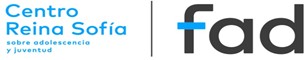 VI CONVOCATORIAAYUDAS A LA INVESTIGACIÓN DEL CENTRO REINA SOFÍA SOBRE ADOLESCENCIA Y JUVENTUD2019Notas de conceptoFORMULARIO DE SOLICITUDImportante: Los campos están limitados a 200 palabras (1.600 caracteres)PRESUPUESTO TOTAL SOLICITADO (total):i En esta primera etapa, no es preciso desglosar costes, sólo hacer constar los totales de cada epígrafe o partida.Nombre y apellidos: Email: Teléfono: Centro de trabajo: TÍTULO: OBJETIVOS:HIPÓTESIS:OPORTUNIDAD E INTERÉS DE LA INVESTIGACIÓN:METODOLOGÍA:EXPERIENCIA Y TRAYECTORIA DEL EQUIPO INVESTIGADOR:REPARTO DE TAREAS ASIGNADAS AL EQUIPO:TRANSFERENCIA DE RESULTADOS:PRESUPUESTO DESGLOSADOiPRESUPUESTO DESGLOSADOiPRESUPUESTO DESGLOSADOiPRESUPUESTO DESGLOSADOiPARTIDASPRESUPUESTO SOLICITADOOTRAS AYUDASTOTALPERSONALACTIVIDADESOTROSTOTAL SOLICITADO